Капітальний ремонт. Заміна вікон та дверей, утеплення фасадів та покрівлі будівлі загальноосвітньої школи І-ІІІ ступенів №9 Костянтинівської міської ради Донецької області м. Костянтинівка, загальна сума 9506,9 тис.грн.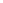 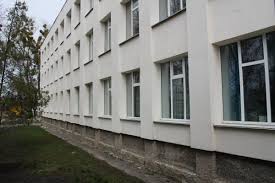 Костянтинівська загальноосвітня школа І-ІІІ ступенів №9 Костянтинівської міської ради Донецької області розташована: за адресою: м. Костянтинівка, вул. Братська, 14.                   Це єдиний загальноосвітній навчальний заклад на районі Новоселівка, з чисельністю                    10 тис. мешканців. 	Будівлі загальноосвітньої школи потрібен капітальний ремонт, а саме: фундамент прийшов в непридатність, покрівля спортивного та актового залу, котельні потребує перекриття; необхідна заміна вікон та вхідних дверей на поверхах та у класах; потрібна установка зливової каналізації для організаційного збору води з даху; утеплення стін; ремонт м’якої покрівлі майстерень та вестибюлю; капітальний ремонт системи опалення школи; ремонт підлоги у вестибюлі, актовому залі, їдальні та коридорі біля їдальні; ремонт стелі спортивного залу; ремонт туалетів.Згідно акту обстеження технічного стану і проекту віконні та дверні блоки загальноосвітньої школи №9 знаходяться у незадовільному стані. Зовнішні стіни, які виконані з силікатної цегли товщиною  не відповідають вимогам з теплового опору і не забезпечують ефективну експлуатацію будівлі. Проектно-кошторисна документація в наявності.З метою зменшення теплових витрат та приведення їх до нормативних значень проектом передбачені енергозберігаючі заходи щодо термомодернізації будівлі шляхом утеплення фасаду (), фундаменту (), покрівлі ( ) та дахового перекриття (), а також заміна вікон (177 од.) та зовнішніх дверей (9 од.).Впровадження цього проекту дозволить зменшить витрати енергоресурсів при експлуатації будівлі під час осінньо-зимового опалювального сезону та витримувати оптимальний температурний режим при навчально-виховному процесі у загальноосвітній школі.